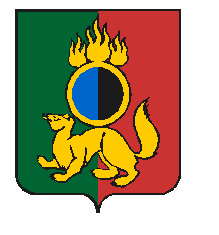 АДМИНИСТРАЦИЯ ГОРОДСКОГО ОКРУГА ПЕРВОУРАЛЬСКПОСТАНОВЛЕНИЕг. ПервоуральскПОСТАНОВЛЯЕТ:29.03.2024№820Об установлении публичного сервитутаВ соответствии со статьей 23, пунктом 1 статьи 39.37, пунктом 4 статьи 39.38, статьями 39.43, 39.45, 39.46, 39.50 Земельного кодекса Российской Федерации                  от 25 октября 2001 года № 136-ФЗ, Федеральным законом от 25 октября 2001 года           № 137-ФЗ «О введении в действие Земельного кодекса Российской Федерации», Федеральным законом от 06 октября 2003 года № 131-ФЗ «Об общих принципах организации местного самоуправлении в Российской Федерации», рассмотрев ходатайство акционерного общества «ГАЗЭКС» (ИНН/КПП 6612001379/661201001, ОГРН 1036600620440, юридический адрес: Свердловская область, город Каменск-Уральский, улица Мусоргского, дом 4), приказ Правительства Свердловской области Министерства энергетики и жилищно-коммунального хозяйства Свердловской области от 21 июля 2022 года № 347 «Об утверждении программы газификации, реализуемой за счет специальной надбавки к тарифу на транспортировку природного газа, акционерного общества «ГАЗЭКС» (город Каменск-Уральский) на 2023 год», раздел рабочей документации по «Газопровод высокого и низкого давления с установкой ПРГ для газоснабжения улицы 8 Марта, улицы Южной в селе Новоалексеевское, городского округ Первоуральск» «Рекультивация земель» № 115-06-11-2023-РЗ, плановый материал, Администрация городского округа ПервоуральскУстановить в интересах акционерного общества «ГАЗЭКС» публичный сервитут площадью 6383 кв. метра, сроком на 49 лет, в целях размещения линейного объекта системы газоснабжения, необходимого для организации газоснабжения населения: «Газопровод высокого и низкого давления с установкой ПРГ для газоснабжения улицы 8 Марта, улицы Южной в селе Новоалексеевское, городской округ Первоуральск» в отношении:земель, находящихся в государственной собственности, расположенных в кадастровом квартале 66:58:2101004 площадью 2810 кв. метров;части земельного участка с кадастровым номером 66:58:2101004:962 площадью 320 кв. метров, расположенного по адресу: Свердловская область,                город Первоуральск, село Новоалексеевское, улица Южная;части земельного участка с кадастровым номером 66:58:2101004:890 площадью 918 кв. метров, расположенного по адресу: Свердловская область,                город Первоуральск, село Новоалексеевское, от дома 12 по улице 8 Марта до дома 2-А по улице Южная;части земельного участка с кадастровым номером 66:58:2101004:1447 площадью 118 кв. метров, расположенного по адресу: Свердловская область,                город Первоуральск, село Новоалексеевское, улица 8 Марта, дом 20Б;части земельного участка с кадастровым номером 66:58:0000000:11899 площадью 853 кв. метра, расположенного по адресу: Свердловская область,                город Первоуральск, село Новоалексеевское, улица 8 Марта, от дома 28, в 75 м на северо-запад до дома 52/1, 32 м на восток;части земельного участка с кадастровым номером 66:58:2902019:160 площадью 481 кв. метр, расположенного по адресу: Свердловская область,                  город Первоуральск, село Новоалексеевское, улица Буденного, дом 34;части земельного участка с кадастровым номером 66:58:2902019:279 площадью 554 кв. метра, расположенного по адресу: Свердловская область,                город Первоуральск;части земельного участка с кадастровым номером 66:58:2101004:1423 площадью 311 кв. метр, расположенного по адресу: Российская Федерация,  Свердловская область, город Первоуральск, село Новоалексеевское, переулок 8 Марта;части земельного участка с кадастровым номером 66:58:2101004:67 (обособленный участок, входящий в состав единого землепользования с кадастровым номером 66:58:0000000:55) площадью 18 кв. метров, расположенного по адресу: Свердловская область, город Первоуральск, село Новоалексеевское.Утвердить границы публичного сервитута, согласно схеме расположения границ публичного сервитута (приложение № 1).Срок, в течение которого использование земель и частей земельных участков и (или) расположенных на них объектов недвижимого имущества в соответствии с их разрешенным использованием будет невозможно или существенно затруднено в связи с осуществлением сервитута - 2 месяца.Порядок установления зон с особыми условиями использования территории и содержание ограничений прав на земельные участки в границах таких зон определяется в соответствии с Постановлением Правительства Российской Федерации от 20 ноября 2000 года № 878 «Об утверждении Правил охраны газораспределительных сетей».Установить в соответствии с пунктами 3-5 статьи 39.46 Земельного кодекса Российской Федерации размер платы за публичный сервитут, согласно следующим расчетам:Исходные данные для расчета:площадь земель, в отношении которых устанавливается публичный сервитут (согласно схеме расположения границ публичного сервитута): 2810 кв. метров;средний уровень кадастровой стоимости земель городского округа Первоуральск: 325,01 руб./кв.м. (Приказ Министерства по управлению государственным имуществом Свердловской области от 21 ноября 2022 года N 5500 «Об утверждении результатов определения кадастровой стоимости земель населенных пунктов отдельных муниципальных образований, расположенных на территории Свердловской области»);размер платы (в процентах от кадастровой стоимости земельного участка): 0,1% (пункты 4, 5 статьи 39.46 Земельного кодекса Российской Федерации).Определяющая формула расчета:Размер платы за публичный сервитут = Площадь земель, в отношении которых устанавливается публичный сервитут * Средний уровень кадастровой стоимости * 0,1/100 * Период расчета.Расчет произведен: 2810*325,01*0,1/100*49 лет.Размер платы за весь срок действия публичного сервитута составляет -          44750,63 рублей.Исходные данные для расчета:площадь части земельного участка, в отношении которого устанавливается публичный сервитут (согласно схеме расположения границ публичного сервитута):      853 кв. метра;кадастровая стоимость 1 кв. метра земельного участка: 404,89 руб./кв.м.;размер платы (в процентах от кадастровой стоимости земельного участка): 0,1% (пункты 4, 5 статьи 39.46 Земельного кодекса Российской Федерации).Определяющая формула расчета:Размер платы за публичный сервитут = Площадь части земельного участка, в отношении которого устанавливается публичный сервитут * Кадастровая стоимость        1 кв. метра земельного участка* 0,1/100 * Период расчета.Расчет произведен: 853*404,89*0,1/100*49 лет.Размер платы за весь срок действия публичного сервитута составляет -             16923,19 рубля.Исходные данные для расчета:площадь части земельного участка, в отношении которого устанавливается публичный сервитут (согласно схеме расположения границ публичного сервитута):      311 кв. метр;кадастровая стоимость 1 кв. метра земельного участка: 436,79 руб./кв.м.;размер платы (в процентах от кадастровой стоимости земельного участка): 0,1% (пункты 4, 5 статьи 39.46 Земельного кодекса Российской Федерации).Определяющая формула расчета:Размер платы за публичный сервитут = Площадь части земельного участка, в отношении которого устанавливается публичный сервитут * Кадастровая стоимость        1 кв. метра земельного участка* 0,1/100 * Период расчета.Расчет произведен: 311*436,79*0,1/100*49 лет.Размер платы за весь срок действия публичного сервитута составляет -             6656,24 рублей.Примечания:при перечислении платы ссылка на настоящее постановление Администрации городского округа Первоуральск (ссылка обязательна);плата за публичный сервитут вносится единовременным платежом не позднее шести месяцев со дня принятия решения об установлении публичного сервитута путем перечисления денежных средств по следующим банковским реквизитам:График проведения работ при осуществлении деятельности, для обеспечения которой устанавливается публичный сервитут, установить согласно приложению № 2.Обязать акционерное общество «ГАЗЭКС»:1)	заключить с правообладателями земельных участков с кадастровыми номерами 66:58:2101004:962, 66:58:2101004:890, 66:58:2101004:1447, 66:58:2902019:160, 66:58:2902019:279, 66:58:2101004:67 (обособленный участок, входящий в состав единого землепользования с кадастровым номером 66:58:0000000:55) соглашения об осуществлении публичного сервитута, предусматривающие размер платы за публичный сервитут;2)	привести земли и земельные участки в состояние, пригодное для использования в соответствии с разрешенным использованием, в срок не позднее чем три месяца после завершения строительства инженерного сооружения, для размещения которого был установлен публичный сервитут.Публичный сервитут считается установленным со дня внесения сведений о нем в Единый государственный реестр недвижимости.Настоящее постановление разместить на официальном сайте городского округа Первоуральск в сети «Интернет».Установить в интересах акционерного общества «ГАЗЭКС» публичный сервитут площадью 6383 кв. метра, сроком на 49 лет, в целях размещения линейного объекта системы газоснабжения, необходимого для организации газоснабжения населения: «Газопровод высокого и низкого давления с установкой ПРГ для газоснабжения улицы 8 Марта, улицы Южной в селе Новоалексеевское, городской округ Первоуральск» в отношении:земель, находящихся в государственной собственности, расположенных в кадастровом квартале 66:58:2101004 площадью 2810 кв. метров;части земельного участка с кадастровым номером 66:58:2101004:962 площадью 320 кв. метров, расположенного по адресу: Свердловская область,                город Первоуральск, село Новоалексеевское, улица Южная;части земельного участка с кадастровым номером 66:58:2101004:890 площадью 918 кв. метров, расположенного по адресу: Свердловская область,                город Первоуральск, село Новоалексеевское, от дома 12 по улице 8 Марта до дома 2-А по улице Южная;части земельного участка с кадастровым номером 66:58:2101004:1447 площадью 118 кв. метров, расположенного по адресу: Свердловская область,                город Первоуральск, село Новоалексеевское, улица 8 Марта, дом 20Б;части земельного участка с кадастровым номером 66:58:0000000:11899 площадью 853 кв. метра, расположенного по адресу: Свердловская область,                город Первоуральск, село Новоалексеевское, улица 8 Марта, от дома 28, в 75 м на северо-запад до дома 52/1, 32 м на восток;части земельного участка с кадастровым номером 66:58:2902019:160 площадью 481 кв. метр, расположенного по адресу: Свердловская область,                  город Первоуральск, село Новоалексеевское, улица Буденного, дом 34;части земельного участка с кадастровым номером 66:58:2902019:279 площадью 554 кв. метра, расположенного по адресу: Свердловская область,                город Первоуральск;части земельного участка с кадастровым номером 66:58:2101004:1423 площадью 311 кв. метр, расположенного по адресу: Российская Федерация,  Свердловская область, город Первоуральск, село Новоалексеевское, переулок 8 Марта;части земельного участка с кадастровым номером 66:58:2101004:67 (обособленный участок, входящий в состав единого землепользования с кадастровым номером 66:58:0000000:55) площадью 18 кв. метров, расположенного по адресу: Свердловская область, город Первоуральск, село Новоалексеевское.Утвердить границы публичного сервитута, согласно схеме расположения границ публичного сервитута (приложение № 1).Срок, в течение которого использование земель и частей земельных участков и (или) расположенных на них объектов недвижимого имущества в соответствии с их разрешенным использованием будет невозможно или существенно затруднено в связи с осуществлением сервитута - 2 месяца.Порядок установления зон с особыми условиями использования территории и содержание ограничений прав на земельные участки в границах таких зон определяется в соответствии с Постановлением Правительства Российской Федерации от 20 ноября 2000 года № 878 «Об утверждении Правил охраны газораспределительных сетей».Установить в соответствии с пунктами 3-5 статьи 39.46 Земельного кодекса Российской Федерации размер платы за публичный сервитут, согласно следующим расчетам:Исходные данные для расчета:площадь земель, в отношении которых устанавливается публичный сервитут (согласно схеме расположения границ публичного сервитута): 2810 кв. метров;средний уровень кадастровой стоимости земель городского округа Первоуральск: 325,01 руб./кв.м. (Приказ Министерства по управлению государственным имуществом Свердловской области от 21 ноября 2022 года N 5500 «Об утверждении результатов определения кадастровой стоимости земель населенных пунктов отдельных муниципальных образований, расположенных на территории Свердловской области»);размер платы (в процентах от кадастровой стоимости земельного участка): 0,1% (пункты 4, 5 статьи 39.46 Земельного кодекса Российской Федерации).Определяющая формула расчета:Размер платы за публичный сервитут = Площадь земель, в отношении которых устанавливается публичный сервитут * Средний уровень кадастровой стоимости * 0,1/100 * Период расчета.Расчет произведен: 2810*325,01*0,1/100*49 лет.Размер платы за весь срок действия публичного сервитута составляет -          44750,63 рублей.Исходные данные для расчета:площадь части земельного участка, в отношении которого устанавливается публичный сервитут (согласно схеме расположения границ публичного сервитута):      853 кв. метра;кадастровая стоимость 1 кв. метра земельного участка: 404,89 руб./кв.м.;размер платы (в процентах от кадастровой стоимости земельного участка): 0,1% (пункты 4, 5 статьи 39.46 Земельного кодекса Российской Федерации).Определяющая формула расчета:Размер платы за публичный сервитут = Площадь части земельного участка, в отношении которого устанавливается публичный сервитут * Кадастровая стоимость        1 кв. метра земельного участка* 0,1/100 * Период расчета.Расчет произведен: 853*404,89*0,1/100*49 лет.Размер платы за весь срок действия публичного сервитута составляет -             16923,19 рубля.Исходные данные для расчета:площадь части земельного участка, в отношении которого устанавливается публичный сервитут (согласно схеме расположения границ публичного сервитута):      311 кв. метр;кадастровая стоимость 1 кв. метра земельного участка: 436,79 руб./кв.м.;размер платы (в процентах от кадастровой стоимости земельного участка): 0,1% (пункты 4, 5 статьи 39.46 Земельного кодекса Российской Федерации).Определяющая формула расчета:Размер платы за публичный сервитут = Площадь части земельного участка, в отношении которого устанавливается публичный сервитут * Кадастровая стоимость        1 кв. метра земельного участка* 0,1/100 * Период расчета.Расчет произведен: 311*436,79*0,1/100*49 лет.Размер платы за весь срок действия публичного сервитута составляет -             6656,24 рублей.Примечания:при перечислении платы ссылка на настоящее постановление Администрации городского округа Первоуральск (ссылка обязательна);плата за публичный сервитут вносится единовременным платежом не позднее шести месяцев со дня принятия решения об установлении публичного сервитута путем перечисления денежных средств по следующим банковским реквизитам:График проведения работ при осуществлении деятельности, для обеспечения которой устанавливается публичный сервитут, установить согласно приложению № 2.Обязать акционерное общество «ГАЗЭКС»:1)	заключить с правообладателями земельных участков с кадастровыми номерами 66:58:2101004:962, 66:58:2101004:890, 66:58:2101004:1447, 66:58:2902019:160, 66:58:2902019:279, 66:58:2101004:67 (обособленный участок, входящий в состав единого землепользования с кадастровым номером 66:58:0000000:55) соглашения об осуществлении публичного сервитута, предусматривающие размер платы за публичный сервитут;2)	привести земли и земельные участки в состояние, пригодное для использования в соответствии с разрешенным использованием, в срок не позднее чем три месяца после завершения строительства инженерного сооружения, для размещения которого был установлен публичный сервитут.Публичный сервитут считается установленным со дня внесения сведений о нем в Единый государственный реестр недвижимости.Настоящее постановление разместить на официальном сайте городского округа Первоуральск в сети «Интернет».Глава городского округа ПервоуральскИ.В. Кабец